Name:  		Last	FirstAddress:  		Street or P.O. Box	City	State	ZipPhone:  Day (	)	  Evening (	)	I Am A:  		Student		Employee		Other:  	I Wish To Complain Against:  _____________________________________________________District:  	  College:  	Date of Most Recent Incident of Alleged Discrimination:  		(Nonemployment complaints must be filed within one year of the date of the alleged unlawful discrimination.  Employment complaints must be filed within six months of the date of the alleged unlawful discrimination.)I Allege Discrimination Based on the Following Category Protected under Title 5 (you must select at least one):		Age		Ethnic Group Identification		Physical Disability		Retaliation**		Ancestry		Mental Disability		Race		Sex/Gender (includes Harassment)		Color		National Origin		Religion		Sexual Orientation		Perceived to be in protected category or associated with those in protected categoryClearly state your complaint.  Describe each incident of alleged discrimination separately.  For each incident provide the following information:  1) date(s) the discriminatory action occurred; 2) name of individual(s) who discriminated; 3) what happened; 4) witnesses (if any); and 5) why you believe the discrimination was because of your religion, age, race, sex or whatever basis you indicated above.  **If applicable, explain why you believe you were retaliated against for filing a complaint or asserting your right to be free from discrimination on any of the above grounds.  (Attach additional pages as necessary.) What would you like the District to do as a result of your complaint -- what remedy are you seeking?	I certify that this information is correct to the best of my knowledge. 	Signature of Complainant	DateSend Original to the District, or:	Chancellor’s Office, California Community Colleges1102 Q Street, 	Sacramento, California  95811-6549 (Revised 02/08)	Attention:  Legal Affairs Division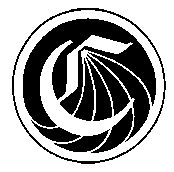 Unlawful Discrimination Complaint Form